MEDLEMSREGISTRERING        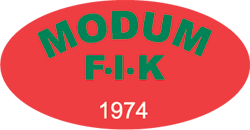 Modum Friidrettsklubb holder til på Furumo, Geithus. Organisasjonen er registret i Norges Friidrettsforbund, og har som målsetting å gi alle et tilbud om trening gjennom løping eller andre friidrettsøvelser. Modum FIK har følgende grupperinger: Klubben dekker startkontingenten ved konkurranser i banestevner og ved deltakelse i mesterskap som KM og NM.Klubben refunderer ved deltagelse i mosjonsløp kr. 250 for de som betaler ‘aktiv’ kontingent (ikke støttemedlem).  Fyll ut informasjon under. (Alle felter skal fylles ut. Fakturakontakt = Ja betyr at 1 person skal betale for flere medlemmer.  F.eks. en foresatt som skal betale for seg og sine barn). Medlem 1Medlem 2Medlem 3Medlem 4Skjemaet kan skannes og sendes til epost: post@modumfik.no , eller ta det med og gi til en av trenerne på trening. Type medlemAktive 6-10årAktive 11- 12 årAktive f.o.m. 13 år og eldreFamiliemedlemskapKontingent pr. år (kr)50200400700GrupperingFriidrettsskolenLøpegruppe, lang og mellomdistanseLøpegruppe, trimTekniske øvelser og sprintPassive medlemmerStyretFornavnEtternavnEtternavnEtternavnKjønn (M/K)FødselsdatoFødselsdatoMobilnrMobilnrEpostEpostGateadresseGateadressePostnrPoststedPoststedPoststedFakturakontaktFakturakontaktType medlemType medlemGrupperingFornavnEtternavnEtternavnEtternavnKjønn (M/K)Kjønn (M/K)FødselsdatoMobilnrMobilnrEpostEpostGateadresseGateadressePostnrPoststedPoststedFakturakontaktFakturakontaktFakturakontaktType medlemType medlemGrupperingFornavnEtternavnEtternavnEtternavnKjønn (M/K)Kjønn (M/K)FødselsdatoMobilnrMobilnrEpostEpostGateadresseGateadressePostnrPoststedPoststedFakturakontaktFakturakontaktFakturakontaktType medlemType medlemGrupperingFornavnEtternavnEtternavnEtternavnKjønn (M/K)Kjønn (M/K)FødselsdatoMobilnrMobilnrEpostEpostGateadresseGateadressePostnrPoststedPoststedFakturakontaktFakturakontaktFakturakontaktType medlemType medlemGruppering